TRUNG TÂM PHÁT TRIỂN CỘNG ĐỒNG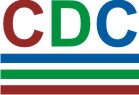 32 Tản Đà - TP. Buôn Ma Thuột - Dak LakĐiện thoại: +84.500.3973388 - Fax: +84.500.3963388Email:  cdc@cdc.org.vn - Website: http://cdc.org.vn----------------THÔNG TIN TUYỂN DỤNGTrung Tâm Phát Triển Cộng Đồng CDC với sứ mạng “Kết Nối Tri Thức, Phục Vụ Cộng Đồng” hướng đến mục tiêu cải thiện chất lượng cuộc sống vì sự phát triển thịnh vượng của Cộng Đồng. CDC hoạt động trên các lĩnh vực: Thiết lập, quản lý, thực thi, giám sát và đánh giá các dự án trong nước và quốc tế.Ứng dụng chuyển giao Khoa học kỹ thuật trong các chương trình Nông nghiệp bền vững, Tăng trưởng xanh, thích ứng Biến đổi khí hậu, giảm nghèo bền vững, phát triển sinh kế cộng đồng, …Đào tạo nâng cao năng lực về Khoa học Kỹ thuật, Quản trị Hệ thống, các công cụ cải tiến Năng suất chất lượng,…CDC luôn tạo một môi trường làm việc năng động, chuyên nghiệp, phát huy tối đa quyền được cống hiến, phát triển, tôn vinh của mọi người. Với các giá trị cốt lõi: “Nhân Ái, Thân Thiện, Đoàn Kết, Sáng Tạo, Khát Vọng Vươn Đến Sự Hoàn Thiện” CDC mong muốn xây dựng một đội ngũ tinh gọn, hội tụ đủ Đức - Tài và 05 giá trị cốt lõi làm kim chỉ nam cho mọi hoạt động. Đồng thời mang khát vọng cống hiến cho sự phát triển Bền Vững và Thịnh Vượng của Cộng Đồng, Xã Hội trên nền tảng tính nhân văn,  thân ái, tinh thần kỷ luật được xây dựng và vun đắp bằng tri thức và sức sáng tạo không ngừng của toàn thể Anh Chị Em CDC.CDC luôn chào đón những ứng cử viên có năng lực cho các vị trí sau:Chuyên gia kỹ thuật: 10 ngườiMô tả công việc: Triển khai các chương trình Phát Triển Cộng Đồng: khảo sát, triển khai dự án, đánh giá tác động của dự án, đào tạo tập huấn nâng cao năng lực Cộng Đồng. Thực hiện các công việc khác theo sự phân công của lãnh đạo.Yêu cầu:Tốt nghiệp Đại học một trong các chuyên ngành: Trồng trọt, Kinh tế, Kinh tế nông lâm, Chăn nuôi, Thú y, Hóa học, Sinh học, Môi trường;Năng động, có tinh thần trách nhiệm cao, có sức khỏe tốt; Có khả năng làm việc độc lập, theo nhóm; Am hiểu kiến thức xã hội, chủ động trong học hỏi và nghiên cứu, khả năng tổng hợp thông tin tốt; Có kỹ năng thuyết trình, có khả năng giao tiếp tốt, sử dụng thành thạo các phần mềm Microsoft Office; Ưu tiên các ứng viên có khả năng về đào tạo. Quyền lợi: Lương và các chế độ đãi ngộ theo năng lực; Các chế độ bảo hiểm, nghỉ lễ theo quy định của pháp luật; Được cung cấp các trang thiết bị phục vụ công việc: Đồng phục, máy tính,… Được đào tạo nâng cao nghiệp vụ; Được làm việc trong môi trường chuyên nghiệp, năng động và hiệu quả.Lương: Lương theo thỏa thuận và theo hiệu quả công việc cá nhân;Nhân viên dịch thuật: 02 ngườiMô tả công việc: Phụ trách các hoạt động dịch thuật và phiên dịch; Phụ trách Truyền thông, thông cáo báo chí và các hoạt động sự kiện, hội thảo của công ty; Thực hiện các công việc khác theo sự phân công của lãnh đạo. Yêu cầu:Tốt nghiệp Đại học các chuyên ngành ngoại ngữ; Kỹ năng nghe, nói, đọc, viết Tiếng Anh thành thạo; Am hiểu kiến thức xã hội, có hiểu biết cơ bản về một số lĩnh vực: Nông nghiệp (Cà phê, Ca Cao, Hồ Tiêu, … ), Thương mại, Kinh tế nông nghiệp, …Có khả năng làm việc độc lập, theo nhóm; Chủ động trong học hỏi và nghiên cứu, khả năng tổng hợp thông tin tốt; Có kỹ năng thuyết trình, có khả năng giao tiếp tốt, sử dụng thành thạo các phần mềm Microsoft Office; Năng động, có tinh thần trách nhiệm cao, có sức khỏe tốt; Ưu tiên các ứng viên biết nhiều ngôn ngữ. Quyền lợi: Lương và các chế độ đãi ngộ theo năng lực; Các chế độ bảo hiểm, nghỉ lễ theo quy định của pháp luật; Được cung cấp các trang thiết bị phục vụ công việc: Đồng phục, máy tính,…; Được đào tạo nâng cao nghiệp vụ; Được làm việc trong môi trường chuyên nghiệp, năng động và hiệu quả.Lương: Lương theo thỏa thuận và theo hiệu quả công việc cá nhân;ĐỊA CHỈ NHẬN HỒ SƠ:TRUNG TÂM PHÁT TRIỂN CỘNG ĐỒNG CDC	Địa chỉ: 32 Tản Đà - TP. Buôn Ma Thuột - Dak LakĐiện thoại: 0500.3556558 – 0905320407		Email: cdc@cdc.org.vn   				Website: http://cdc.org.vnLưu ý:Các ứng viên nộp hồ sơ qua email, khi đi phỏng vấn vui lòng mang theo hồ sơ bản cứng;Hồ sơ không hoàn trả lại.